CHALK GAME  “Let it grow”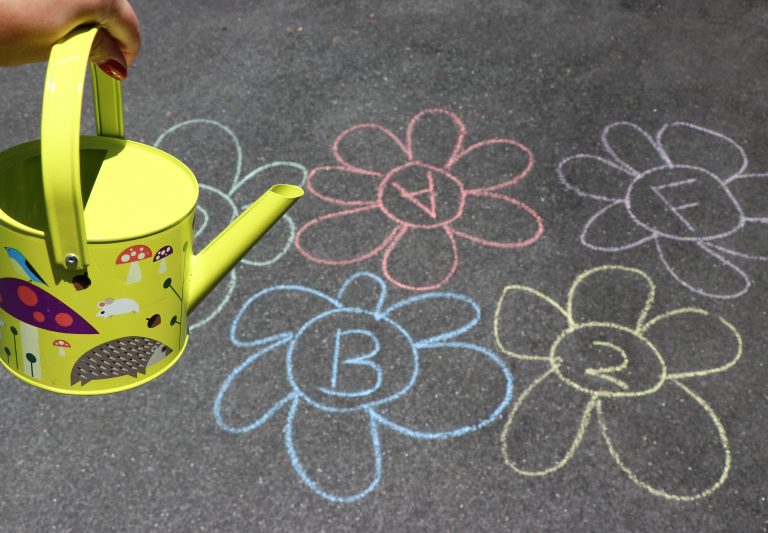 Find the letter that starts with the word bat, ball etc.Found the right letter then pour water over flower and “watch it grow”.You need:  Chalk, little watering can.